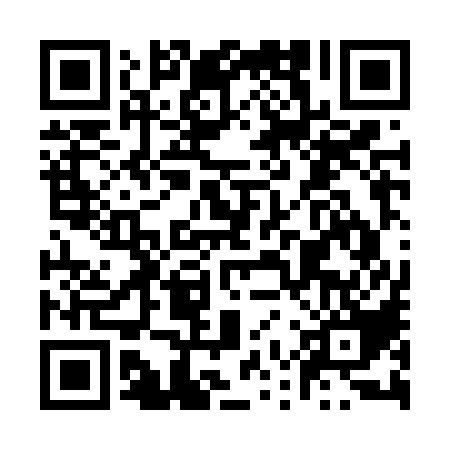 Ramadan times for Tagajoe, EstoniaMon 11 Mar 2024 - Wed 10 Apr 2024High Latitude Method: Angle Based RulePrayer Calculation Method: Muslim World LeagueAsar Calculation Method: HanafiPrayer times provided by https://www.salahtimes.comDateDayFajrSuhurSunriseDhuhrAsrIftarMaghribIsha11Mon4:224:226:3912:223:596:066:068:1412Tue4:194:196:3612:214:016:086:088:1713Wed4:164:166:3312:214:036:106:108:2014Thu4:124:126:3012:214:056:136:138:2215Fri4:094:096:2712:214:076:156:158:2516Sat4:054:056:2412:204:096:186:188:2817Sun4:024:026:2112:204:116:206:208:3118Mon3:583:586:1812:204:136:226:228:3419Tue3:553:556:1512:194:156:256:258:3720Wed3:513:516:1312:194:176:276:278:3921Thu3:483:486:1012:194:196:296:298:4222Fri3:443:446:0712:184:206:326:328:4523Sat3:403:406:0412:184:226:346:348:4824Sun3:373:376:0112:184:246:366:368:5125Mon3:333:335:5812:184:266:396:398:5526Tue3:293:295:5512:174:286:416:418:5827Wed3:253:255:5212:174:306:436:439:0128Thu3:213:215:4912:174:316:466:469:0429Fri3:173:175:4612:164:336:486:489:0730Sat3:133:135:4312:164:356:506:509:1131Sun4:094:096:401:165:377:537:5310:141Mon4:054:056:371:155:387:557:5510:182Tue4:004:006:341:155:407:577:5710:213Wed3:563:566:311:155:428:008:0010:254Thu3:513:516:291:155:438:028:0210:295Fri3:473:476:261:145:458:048:0410:326Sat3:423:426:231:145:478:078:0710:367Sun3:383:386:201:145:488:098:0910:408Mon3:333:336:171:135:508:118:1110:449Tue3:283:286:141:135:528:148:1410:4810Wed3:233:236:111:135:538:168:1610:52